Управление образования администрацииСтарооскольского городского округа Белгородской областиМБОУ «СОШ №30»Летний  лагерь «Лесная поляна»Программа 		 «#КАНИКУЛЫ_С_РДШ»в летнем  лагерес дневным пребыванием детей («Лесная поляна»)Срок реализации программы: лето 2022 года			      Возраст учащихся: 7 – 11 летАвторский коллектив:Анпилова О.Н.,начальник лагеря,Еськова С.И.,Заместитель начальника лагеря,Федяева Н.Н.,старшая вожатаяСтарый Оскол2022ПАСПОРТ ПРОГРАММЫ ДЕЯТЕЛЬНОСТИ «#КАНИКУЛЫ_С_РДШ»ОГЛАВЛЕНИЕПояснительная запискаКраткая характеристика участников программыЦелевой блок программыСодержание и средства (механизмы) реализации программыКадровое обеспечение программыИнформационно-методическое обеспечение программыОсобенности материально-технического обеспечения программыПредполагаемые результатыСписок используемой литературы и других ресурсовПриложенияПОЯСНИТЕЛЬНАЯ ЗАПИСКАОрганизация отдыха, оздоровления и занятости детей и подростков является одним из приоритетных направлений государственной социальной политики по обеспечению защиты прав и законных интересов детей и подростков. «Стратегии развития воспитания в Российской Федерации на период до 2025 года» ставит цель – определить приоритеты государственной политики в области воспитания и социализации детей, формирование общественно-государственной системы воспитания детей в России с учетом интересов детей, актуальных потребностей общества и государства».Федеральный закон от 29.12.2012 N 273-ФЗ (ред. от 31.07.2020) «Об образовании в Российской Федерации» (с изм. и доп., вступ. в силу с 01.09.2020), в статье 34 прописано, что обучающиеся имеют право «на участие в общественных объединениях, в том числе в профессиональных союзах, созданных в соответствии с законодательством Российской Федерации, а также на создание общественных объединений, обучающихся в установленном федеральным законом порядке». В настоящее время одним из таких общественных объединений является  Общероссийская общественно-государственная детско-юношеская организация «Российское движение школьников» (далее РДШ), созданная в соответствии с Указом Президента Российской Федерации от 29 октября 2015 г. № 5361 «О создании общероссийской общественно-государственной детско-юношеской организации «Российское движение школьников» и осуществляющая свою деятельность на территории Российской Федерации в соответствии с Конституцией Российской Федерации, законодательством Российской Федерации и Уставом. Целью РДШ является совершенствование государственной политики в области воспитания подрастающего поколения и содействие формированию личности на основе присущей российскому обществу системы ценностей.Деятельность РДШ предполагает творческий и комплексный подход к воспитанию молодого поколения, используя новые формы работы с детьми по 4 основным направлениям РДШ: «Личностное развитие», «Гражданская активность», «Военно-патриотическое», «Информационно-медийное».Российское движение школьников продолжает свою активную работу и в летний период. Это время наиболее благоприятно для того, чтобы познакомить школьников с проектами РДШ, предложить им интересные дела, новые возможности для общения, приобретения полезных знаний и навыков, пополнения багажа своих достижений.Летний лагерь РДШ – это оригинальная модель оздоровительно – образовательно- досуговой деятельности в период школьных каникул.Под оздоровительно-образовательной деятельностью понимается создание комплекса условий и реализация мероприятий, обеспечивающих охрану и укрепление здоровья детей и подростков, а также возможность развиваться именно в том направлении, которое интересно детям. Поэтому вся деятельность летнего оздоровительного лагеря направлена на создание условий для физического и нравственного саморазвития детей, развития их гражданской активности, творческой и эмоциональной сферы.В целях обеспечения полноценного отдыха и оздоровления детей и подростков разработана программа деятельности «#КАНИКУЛЫ_С_РДШ». Данная программа насыщена творческими, спортивными, познавательными и развивающими мероприятиями и играми, которые способствуют активному отдыху, а главное помогают в формировании творческой личности, умеющей выстраивать отношения в коллективе, работать в команде.Основой для разработки программы являются нормативно-правовые акты и методические рекомендации: - Федеральный закон от 29.12.2012 N273-ФЗ «Об образовании в Российской Федерации»;- Стратегия развития воспитания в Российской Федерации на период до 2025 года (утв. распоряжением Правительства Российской Федерации от 29 мая 2015 года N 996-р);- Концепция развития дополнительного образования детей до 2030 года (утверждена распоряжением Правительства Российской Федерации от 31 марта 2022 г. N 678-р);- Указ Президента Российской Федерации от 29 октября 2015 г. № 536 «О создании Общероссийской общественно-государственной детско-юношеской организации «Российское движение школьников»;- Устав Общероссийской общественно-государственной детско-юношеской организации «Российское движение школьников»;- Стратегия развития Общероссийской общественно-государственной детско-юношеской организации «Российскоедвижение школьников» до 2022 года;- Ведомственная целевая программа «Развитие сферы отдыха и оздоровления детей» (утв. Распоряжением Правительства РФ от 28 ноября 2019 г. N Р-121);- Санитарные правила СП 2.4.3648-20 Санитарно-эпидемиологические требования к организациям воспитания и обучения, отдыха и оздоровления детей и молодежи» (Утверждены постановлением Главного государственного санитарного врача Российской Федерации от 28.09.2020 г. № 28);- приказ об организации лагеря №111 от 11 мая 2022 годаАктуальность программыАктуальность программы «#КАНИКУЛЫ_С_РДШ» состоит в том, что ее содержание включает направления деятельности, отвечающие современным требованиям и условиям образования. Это:- оздоровление воспитанников;- занятость школьников в летний период;- организация деятельности по 4 основным направлениям РДШ: «Личностное развитие», «Гражданская активность», «Военно-патриотическое», «Информационно-медийное».Перечисленные направления и их реализация в совокупности способствуют социализации воспитанников лагеря. Содержание программы привлекательно и тем, что мероприятия отвечают интересам детей, позволяют проявить творчество, самостоятельность, способствуют удовлетворению потребности в самоутверждении. Включение детей в любые виды деятельности основано на личностно-ориентированном подходе. 	Новизна программы «#КАНИКУЛЫ_С_РДШ» заключается в знакомстве детей и подростков с деятельностью РДШ, обновлении содержания оздоровительной, образовательной и досуговой деятельности летнего оздоровительного лагеря, основанном на инициативах Российского движения школьников, освоении социальных практик и социально значимых ролей: гражданин Российской Федерации, лидер детского коллектива, волонтер и др., созданию в лагере стиля отношений сотрудничества, содружества, сотворчества.Отличительными особенностями реализации программы «#КАНИКУЛЫ_С_РДШ» являются: - использование форм организации оздоровительной, образовательной и досуговой деятельности, соответствующих направлениям деятельности РДШ;- применение символики и атрибутики РДШ при формировании визуальных образов летнего оздоровительного лагеря (внешнее оформление помещений, использование логотипа РДШ при разработке символики лагеря, макетов печатной продукции, атрибутики и пр.) (Приложение 1);- фиксация достижений детей, позволяющая сформировать портфолио каждого ребенка по итогам лагерной смены, а также портфолио временного детского коллектива (отряда);- ведение странички лагерной смены в социальной сети «ВКонтакте» с использованием обязательных хештегов «#КАНИКУЛЫ_С_РДШ»;- точное воспроизведение названий мероприятий и других терминов, используемых в практике деятельности Российского движения школьников.Сроки реализации программы (продолжительность и этапы)Срок реализации программы – 1 смена (9 дней), 2 смена (10 дней),3 смена(10 дней),4 смена (10 дней)
КРАТКАЯ ХАРАКТЕРИСТИКА УЧАСТНИКОВ ПРОГРАММЫУчастниками программы являются обучающиеся 7 – 11 лет (или 1-4 классов) МБОУ «СОШ №30». Отряды формируются из обучающихся одного класса/параллели.Педагогическое сопровождение деятельности в летнем оздоровительном лагере с дневным пребыванием детей «#КАНИКУЛЫ_С_РДШ» осуществляют воспитатели (учителя начальных классов), педагоги-организаторы, тьюторы, старшие вожатые, инструктор по физической культуре, библиотекарь, педагог-психолог, социальный педагог.ЦЕЛЕВОЙ БЛОК ПРОГРАММЫЦель: создание условий для активного отдыха, разностороннего развития и раскрытия творческого потенциала детей и подростков через организацию разнообразной, личностно-привлекательной деятельности по основным направлениям ООГДЮО «Российское движение школьников».Задачи: 	- содействовать формированию представлений о направлениях и содержании деятельности РДШ;- организовать проведение комплекса мероприятий в рамках четырех основных направлений деятельности РДШ;- обеспечить условия, способствующие сохранению и укреплению здоровья детей и подростков в летний период;- способствовать освоению навыков индивидуальной и коллективной творческой деятельности, самоуправления, социальной активности, развитию коммуникативных, организаторских и творческих способностей личности.СОДЕРЖАНИЕ И СРЕДСТВА (МЕХАНИЗМЫ) РЕАЛИЗАЦИИ ПРОГРАММЫПедагогическая идея Программы:Участие детей в мероприятиях по основным направлениям деятельности РДШ позволит им развиваться именно в том направлении, которое интересно, проявить свои способности, окунуться в атмосферу творчества, радости, дружеской поддержки и сотрудничества. Программа предусматривает не только организацию досуга, но и получение дополнительных знаний, умений и навыков.	Принципы отбора содержания Программы:1. Принцип учета возрастных психологических и индивидуальных особенностей и возможностей.2. Принцип многообразия видов и форм работы с детьми.3. Принцип социальной активности детей.4. Принцип совместной деятельности. 5. Принцип последовательности, активности, системности и конкретности воспитательных мероприятий.Направления деятельностиОсновные технологии, методы и формы работы:Основными технологиями организации деятельности в лагере являются игровые и интерактивные технологии.Для их реализации используются индивидуальные, групповые, коллективные формы организации оздоровительной, образовательной и досуговой деятельности в соответствии с основными направлениями РДШ.Легенда смены (разрабатывается авторским коллективом ОО)На время смены отряды лагеря становятся отрядами – блогерами.Руководит жизнью лагеря «Вместе – мы сила!» (совет), избираемый из числа активистов отрядов-блогеров.Ежедневно отрядам выдается план мероприятий (название в соответствии с Легендой смены) в соответствии с планом-сеткой мероприятий лагерной смены (Приложение 2). Участие в мероприятиях оценивается, каждый отряд получает бонусы. Итоги дня лагеря отражаются в СМИ (газета, радио, выпуск теленовостей и др.). По итогам дня отрядам вручаются фрагменты эмблемы РДШ в виде конверта с запечатанным содержимым (кусочек пазла). Задача каждого отряда – собрать к концу смены пазл «РДШ». Механизм реализации программыФормой реализации программы «#КАНИКУЛЫ_С_РДШ» является приключенческая игра «В единстве России…!» (название определяется авторским коллективом ОО). Основным механизмом реализации программы является организация участия детей в мероприятиях по основным направлениям РДШ (образовательные интенсивы, интерактивные игры, мастер-классы, викторины, флешмобы, конкурсы, праздники и др.), а также во Всероссийских акциях в формате «Дней единых действий».1. Всероссийская акция, посвященная Дню защиты детей 1 июня.2. Всероссийская акция, посвященной Всемирному Дню охраны окружающей среды 5 июня.3. Всероссийская акция, посвященная Дню России (Всероссийская акция «Рисунки на полях») 12 июня.Каждый день смены будет посвящен одному из направлений деятельности РДШ: «Личностное развитие», «Военно-патриотическое», «Гражданская активность», «Информационно-медийное». Это позволит каждому участнику смены более подробно познакомиться с деятельностью «Российского движения школьников».Система взаимодействия участниковВо всех делах детей сопровождают педагоги, которые помогают, направляют, координируют, руководят проведением основных событий в лагере, организуют увлекательный досуг его жителей. Информация обо всех событиях и мероприятиях, происходящих в лагере (название в соответствии с Легендой смены), о достижениях отрядов и отдельных жителей, отражается на экране «По секрету всему свету…»(название в соответствии с Легендой смены) РДШ. ПОНЯТИЙНЫЙ АППАРАТ ПРОГРАММЫ	РДШ - Общероссийская общественно-государственная детско-юношеская организация. Образована 29 октября 2015 года, в соответствии с Указом Президента РФ № 536. Создана при Федеральном агентстве по делам молодежи.	Всероссийские акции в формате «Дней единых действий» - массовые творческие, социально-значимые и спортивные мероприятия, предполагающие участие всех воспитанников, педагогов и родителей (законных представителей) с последующей трансляцией событий в социальной сети «ВКонтакте.	Указываются термины и понятия в соответствии с легендой смены (разрабатывается авторским коллективом ОО).КАДРОВОЕ ОБЕСПЕЧЕНИЕ ПРОГРАММЫВ соответствии со штатным расписанием и возможностями ООДля реализации Программы предполагается привлечение специалистов образовательных организаций Старооскольского городского округа.Кадровый состав:ИНФОРМАЦИОННО-МЕТОДИЧЕСКОЕ ОБЕСПЕЧЕНИЕ ПРОГРАММЫИнформационно-разъяснительное обеспечение – утверждение патриотизма, конституционного долга, готовности к достойному служению Отечеству в качестве важнейших ценностей в сознании и чувствах молодежи, особенно в тесной связи с интересами государства и общества. Реализуется посредством ежедневного выпуска каждым взводом боевого листка, размещением актуальной информации военно-патриотического содержания на стендах палаточного лагеря.Научно-теоретическое обеспечение – значительная активизация исследований в сфере военно-патриотического воспитания молодежи, использование результатов разработок в практической деятельности с целью ее коренного улучшения в условиях изменений, происходящих в обществе. Обоснование и обогащение содержания воспитательной работы посредством включения в него культурно-исторического, духовно-нравственного и других компонентов, важнейших достижений в области социально-гуманитарных наук, а также современной военной мысли. Осуществляется через изучение актуального опыта применения педагогических технологий в системе военно-патриотического воспитания.Педагогическое и методическое обеспечение – фундаментальная разработка комплекса учебных и специальных программ и методик по организации и проведению военно-патриотической работы в ее различных формах, использование всего многообразия педагогических форм и средств с учетом особенностей той или иной категории молодежи. Развитие и совершенствование форм и методов военно-патриотического воспитания. Обеспечивается посредством разработки планов-конспектов учебных и воспитательных занятий.Для успешной реализации Программы необходимо наличие информационных ресурсов. С этой целью педагогическими работниками лагеря используются различные тематические ресурсы сети Интернет по организации летнего отдыха детей и подростков:- официальный сайт РДШ https://рдш.рф/;- официальный сайт Всероссийского проекта «Лига вожатых» https://вожатый.рф/;- информационно-методический ресурс «Академия вожатского мастерства» https://asay89.wixsite.com/vojatyi;- информационный сайт «Детский отдых» http://vlager.edu.ru/;- официальный сайт МДЦ «Артек» https://artek.org/;- официальный сайт ВДЦ «Орленок» https://center-orlyonok.ru/.Кроме этого, на время смены создается страничка лагерной смены в социальной сети «ВКонтакте», где размещается информация о жизни в лагере, о мероприятиях и достижениях. При размещении обязательно используются хештеги «#КАНИКУЛЫ_С_РДШ».Методическое обеспечение Программы включает в себя сценарные разработки мероприятий.ОСОБЕННОСТИ МАТЕРИАЛЬНО-ТЕХНИЧЕСКОГООБЕСПЕЧЕНИЯ ПРОГРАММЫДля реализации приоритетных задач организации летнего отдыха и оздоровления детей и подростков в лагере создана современная, постоянно совершенствующаяся материально-техническая   база: СОЦИАЛЬНОЕ ПАРТНЕРСТВОУказать в соответствии со спецификой ОО и Легендой сменыКарта социального партнерства (Приложение 3).ПРЕДПОЛАГАЕМЫЕ РЕЗУЛЬТАТЫ РЕАЛИЗАЦИИ ПРОГРАММЫ- формирование у воспитанников представлений о направлениях и содержании деятельности РДШ;- организация интересного и продуктивного досуга воспитанников путем проведения комплекса мероприятий в рамках четырех основных направлений деятельности РДШ;- создание благоприятных условий, способствующих сохранению и укреплению здоровья детей и подростков в летний период посредством организации тематических мероприятий, направленных на повышение культуры здорового образа жизни, уровня гигиенической грамотности учащихся;- получение участниками смены навыков индивидуальной и коллективной творческой деятельности, самоуправления, социальной активности, развитию коммуникативных, организаторских и творческих способностей личности.МОНИТОРИНГ РЕЗУЛЬТАТИВНОСТИ И ЭФФЕКТИВНОСТИ РЕАЛИЗАЦИИ ПРОГРАММЫВ целях изучения результативности и эффективности реализации Программы отслеживаются и оцениваются следующие показатели:	*Возможно применение других методов и форм изучения результативности и эффективности реализации Программы на усмотрение авторского коллектива ОО.РИСКИ РЕАЛИЗАЦИИ ПРОГРАММЫСПИСОК ИСПОЛЬЗУЕМОЙ ЛИТЕРАТУРЫ И ДРУГИХ РЕСУРСОВИнформационно-методический ресурс «Академия вожатского мастерства» https://asay89.wixsite.com/vojatyi/kopilka-vozhatogo.Отдых в стиле "РДШ". Программа летнего досугового лагеря при школе. [Электронный ресурс] // URL:https://www.art-talant.org/publikacii/32358-otdyh-v-stile-rdsh.Попова И.Н. Развивающий детский отдых: методики и технологии организации: методическое пособие для работников сферы управления системой отдыха и оздоровления детей, педагогов-воспитателей, вожатых / И.Н. Попова. – М.: ООО «Русское слово – учебник», 2018. – 64 с. – (Педагогика каникул).Программа профильной смены участников Российского движения школьников в Республике Коми «Радуга РДШ».[Электронный ресурс] // URL:rdsh.education›…PROGRAMMA_Raduga…2019_Sosnovy_bor…Распоряжение Правительства Российской Федерации от 29 мая 2015 г. № 996-р «Об утверждении стратегии развития воспитания в Российской Федерации на период до 2025 года». [Электронный ресурс] // URL: https://www.minstroyrf.gov.ru/docs/14598/Распоряжение Правительства РФ от 31 марта 2022 г. N 678-р Об утверждении Концепции развития дополнительного образования детей до 2030 г. и плана мероприятий по ее реализации. [Электронный ресурс] // URL: https://base.garant.ru/403809682/Тематическая смена «Вместе с РДШ».[Электронный ресурс] // URL:krc-spartak.ru›assets…2020/01/27…Vmeste…RDSh.docxТыртышная М.А. 20 тематических смен для пришкольного и загородного лагеря. Ростов н/Д., «Феникс», 2017.Указ Президента Российской Федерации от 29 октября 2015 г. № 536 «О создании Общероссийской общественно-государственной детско-юношеской организации «Российское движение школьников». [Электронный ресурс] // URL: kremlin.ru›acts/bank/40137Приложение 1СИМВОЛИКА И АТРИБУТИКА СМЕНЫ «#КАНИКУЛЫ_С_РДШ»Приложение 2ПЛАН-СЕТКА СОБЫТИЙ РДШ (1 смена)Каждый день смены имеет свое название (не менять!) и соответствующее ему мероприятие(разрабатываются авторским коллективом) Условные обозначенияЕжедневно на линейке выносят флаг РФ и исполняют гимн РФПриложение 2ПЛАН-СЕТКА СОБЫТИЙ РДШ (2 смена)Каждый день смены имеет свое название (не менять!) и соответствующее ему мероприятие(разрабатываются авторским коллективом) Условные обозначенияЕжедневно на линейке выносят флаг РФ и исполняют гимн РФПриложение 2ПЛАН-СЕТКА СОБЫТИЙ РДШ (3 смена)Каждый день смены имеет свое название (не менять!) и соответствующее ему мероприятие(разрабатываются авторским коллективом) Условные обозначенияЕжедневно на линейке выносят флаг РФ и исполняют гимн РФПЛАН-СЕТКА СОБЫТИЙ РДШ (4 смена)Каждый день смены имеет свое название (не менять!) и соответствующее ему мероприятие(разрабатываются авторским коллективом) Условные обозначенияЕжедневно на линейке выносят флаг РФ и исполняют гимн РФПриложение 3КАРТА СОЦИАЛЬНОГО ПАРТНЕРСТВА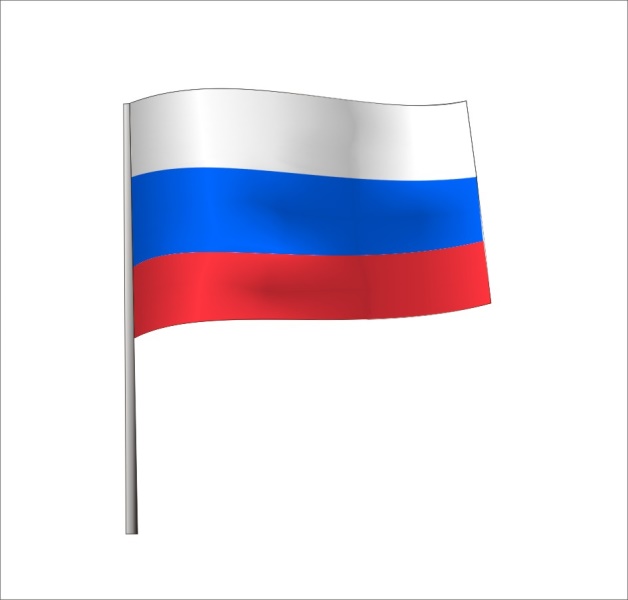 (разрабатывается авторским коллективом ОО)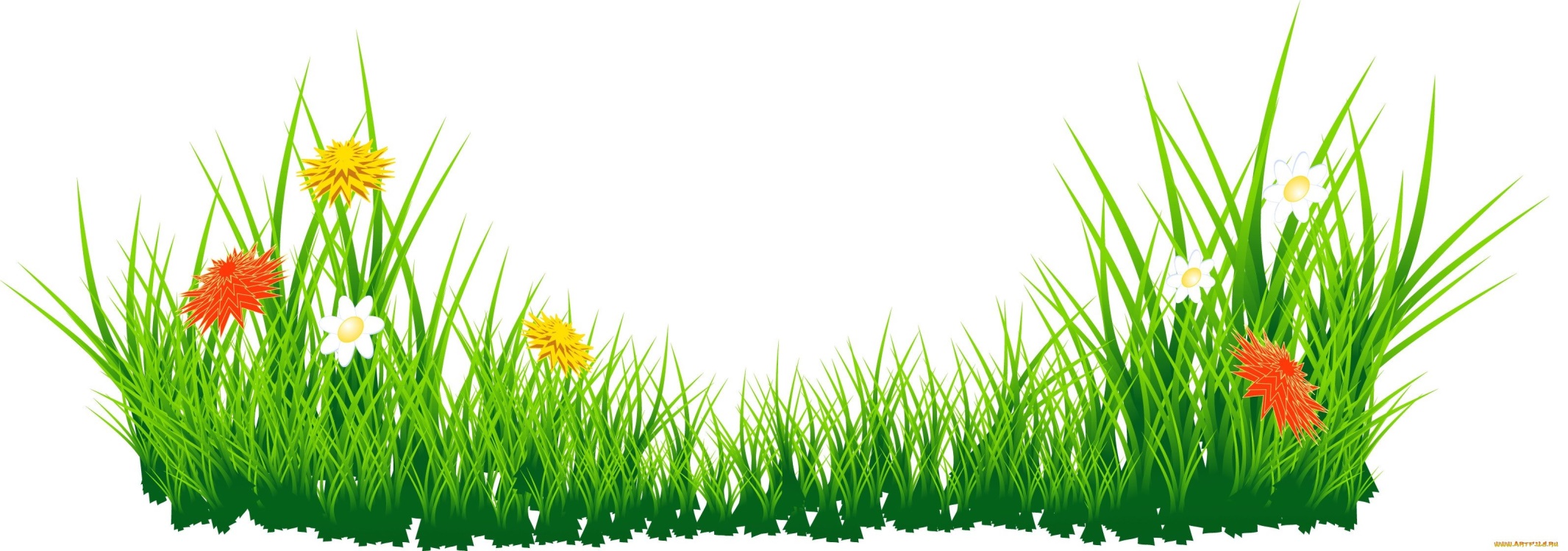 Название программы деятельности«#КАНИКУЛЫ_С_РДШ»Рабочая группа по составлению программы (ФИО, должность)Анпилова О.Н.,начальник лагеря,Еськова С.И.,Заместитель начальника лагеря,Федяева Н.Н.,старшая вожатаяНормативно-правовое обеспечение программы- Федеральный закон от 29.12.2012 N273-ФЗ «Об образовании в Российской Федерации»;- Стратегия развития воспитания в Российской Федерации на период до 2025 года (утв. распоряжением Правительства Российской Федерации от 29 мая 2015 года N 996-р);- Концепция развития дополнительного образования детей до 2030 года (утверждена распоряжением Правительства Российской Федерации от 31 марта 2022 г. N 678-р);- Указ Президента Российской Федерации от 29 октября 2015 г. № 536 «О создании Общероссийской общественно-государственной детско-юношеской организации «Российское движение школьников»;- Устав Общероссийской общественно-государственнойдетско-юношеской организации«Российское движение школьников»;- Стратегия развития Общероссийской общественно-государственной детско-юношеской организации «Российское движение школьников» до 2022 года;- Ведомственная целевая программа «Развитие сферы отдыха и оздоровления детей» (утв. Распоряжением Правительства РФ от 28 ноября 2019 г. N Р-121);- Санитарные правила СП 2.4.3648-20 Санитарно-эпидемиологические требованияк организациям воспитания и обучения, отдыха и оздоровления детей и молодежи» (Утверждены постановлением Главного государственного санитарного врача Российской Федерации от 28.09.2020 г. № 28);- приказ об организации  лагеря №111 от 11 мая 2022 годаЦелевая группа (возраст детей и специфика программы)Возраст детей: 7 – 11 лет.Специфика программы «#КАНИКУЛЫ_С_РДШ» состоит в объединении комплекса событий, разных по содержанию, информационному наполнению, использованию активных форм в соответствии с основными направлениями деятельности ООГДЮО «Российское движение школьников». Организация деятельности в новом формате позволит детям не только получить качественно организованный летний отдых, оздоровиться, но и увлечь их интересными, занимательными мероприятиями, полезными практическими делами, имеющими социальную значимость, охватить все формы познавательного, поискового, технического, творческого и других видов досуговой деятельности.Условия реализации программыПрограмма «#КАНИКУЛЫ_С_РДШ» реализуется в условиях летнего оздоровительного лагеря с дневным пребыванием детей.Краткая аннотация программы Летний оздоровительный лагерь с дневным пребыванием детей «#КАНИКУЛЫ_С_РДШ» организует работу в течение 4  лагерных смены.Программа лагеря построена на основе комплексного подхода к организации мероприятий по 4 основным направлениям РДШ: «Личностное развитие», «Гражданская активность», «Военно-патриотическое», «Информационно-медийное».Участники программы не только осваивают новые компетенции, но и получают знания по направлениям Российского движения школьников, учатся применять полученный опыт в своей дальнейшей деятельности в составе РДШ.Критерии эффективности программыПоложительная динамика оздоровления детей; удовлетворенность детей своей деятельностью в лагере;повышение творческой активности детей, проявление инициативы и любознательности;самореализации детей в различных видах деятельности по направлениям РДШ;повышение мотивации к сотрудничеству со сверстниками и педагогами на основе самоуправления и соуправления;личностный рост участников смены.Социально-экономическая значимостьПовышение доли детей, получивших выраженный оздоровительный эффект, в общей численности детей, охваченных организованным отдыхом и оздоровлением.Повышение доли учащихся, вовлеченных в деятельность РДШ.Удовлетворенность качеством и содержанием услуг летнего отдыха и оздоровления со стороны детей и родителей.Повышение доли учащихся, вовлеченных в активные формы досугаЭтапы реализации программыСроки реализации этаповСодержание деятельности ОтветственныеАналитико-прогностический этап1 – 2 дни сменыСбор и анализ информации по детским коллективам и по каждому ребенку, анкетирование, тестированиеНачальник лагеря, медицинские работники, воспитатели отрядовОрганизационно-деятельностный этап3 – 8 дни сменыВключение детей в разработку и реализацию мероприятий по направлениям РДШ, проведение основных дел смены в соответствии с Порталом событий РДШСтарший вожатый, воспитатели и вожатые отрядов, инструктор по физической культуреОценочно-информационныйэтап9 – 10 день сменыДемонстрация навыков и умений, приобретенных за смену, подведение итогов реализации программы, оценка ее эффективности Начальник лагеря,старший вожатый, воспитатели и вожатые отрядовНаправление РДШСодержание деятельностиФормы работыОжидаемые результатыЛичностное развитиеХудожественное творчество, научное творчество, физкультурно-спортивное направление, профессиональная ориентация и популяризация профессийСпортивные игрыКонкурсыВикториныФлешмобыТворческие мастерскиеВыставкиКонцертные программыФестивалиНаучные шоуПовышение культуры здорового образа жизни, формирование теоретических знаний и практических навыков здорового образа жизни;развитие творческих способностейГражданская активностьВолонтерская и добровольческая деятельностьКлассные встречиКонкурсыКвест-игрыМастер-классыТрудовые десантыАкцииПриобретение и совершенствование компетенций в области добровольчества, волонтерства;развитие лидерских качестваВоенно-патриотическоеКраеведческая деятельность, военно-спортивные игрыКлассные встречиКвест-игрыКонкурсыАкцииВоспитание чувства патриотизмаи гражданственностиИнформационно-медийноеОрганизация работы СМИ (детская газета,детское радио (телевидение),страничка лагерной смены в социальной сети «ВКонтакте»Выпуски газетТематические выставкиКонкурсыМедиа-лабораторияРеализация детских инициатив в сфере медиаобразования;продвижение новостей о деятельности воспитанников в летнем лагере, а также в социальных сетях№ п/пФИОДолжность в лагереАнпилова Ольга Николаевнаначальник лагеряЛобачева Ольга Анатольевнаначальник лагеряКузьмина Надежда Анатольевнаначальник лагеряМихальчишина Светлана Александровнаначальник лагеряЕськова Светлана Ивановназаместитель начальника лагеряМиляева Марина Васильевназаместитель начальника лагеряДукач Дарья Васильевназаместитель начальника лагеряФедяева Наталья Николаевнастаршая вожатаяГорбатовская Наталия Ивановнаинструктор физической культурыМарочкина Елена Николаевнаинструктор физической культурыЖаглина Елена Викторовнаинструктор физической культурыМалышев Илья СергеевичвоспитательГусева Светлана НиколаевнавоспитательУдоденко Татьяна ИвановнавоспитательКотова Елена МихайловнавоспитательКолесникова Любовь НиколаевнавоспитательСтепанова Ирина АнатольевнавоспитательКуфаева Татьяна СергеевнавоспитательФефелова Анна ЮрьевнавоспитательСтарикова Татьяна АндреевнавоспитательПрокопьева Лаура ОлеговнавоспитательСдержикова Евгения АлександровнавоспитательТруфанова Лариса АнатольевнавоспитательАгапова Алла ЛеонидовнавоспитательСмирнов Игорь ВалентиновичвоспитательЖелезнякова Татьяна ВладимировнавоспитательБочарова Марина АлександровнавоспитательЦветкова Виктория ГеннадиевнавоспитательБурьянова Елена ВитальевнавоспитательКосичкина Валентина ЛьвовнавоспитательКрагель Татьяна ПетровнавоспитательПавленко Юлия ЕвгеньевнавоспитательДолженкова Елена ЛеонидовнавоспитательРобцева Людмила НиколаевнавоспитательТузова Анастасия АлексеевнавоспитательПопова Анна ИвановнавоспитательМихеева Анна ЮрьевнавоспитательЛоктионова Дарья ВитальевнавоспитательГруздова Инна ИвановнавоспитательОвсянникова Наталья ИвановнавоспитательЩелокова Алена СергеевнавоспитательАдамова Светлана АлександровнавоспитательЖихарева Елена ВалерьевнавоспитательМарчева Марина АнатольевнавоспитательБогородицкая Татьяна ИвановнавоспитательЛуговских Екатерина ПетровнавоспитательБадалян Алита РобертовнавоспитательТруфанова Алина ВладимировнавоспитательОрехова Виктория АлександровнавоспитательЩербакова Светлана ВладимировнавоспитательГоркуша Алла НиколаевнавоспитательПанкратова Елена СергеевнавоспитательКутепова Мария ВасильевнавоспитательПанова Ирина БорисовнавоспитательМанукян Владимира НиколаевнавоспитательЕгорова Кристина АлексеевнавоспитательСидорова Юлия ГеннадьевнавоспитательПетренко Ольга СергеевнавоспитательКушнарёва Вера СергеевнавоспитательКанищева Наталья Викторовна воспитательЮрченко Анна ЮрьевнавоспитательСидорова Валентина НиколаевнавоспитательСтёпина Валентина Петровна медицинский работникАвакян Наталия Юрьевназаведующая производствомГришкина Ирина ВикторовнаповарМохова Светлана ВикторовнаповарЛинская Екатерина ВладимировнаповарБугакова Марина НиколаевнаповарОкладчик Наталия Юрьевнакухонный работникМалахова Наталья Григорьевнауборщик служебных помещенийСитникова Лариса Вячеславовнауборщик служебных помещенийКасьяненко Вера Ивановнауборщик служебных помещенийИванова Вера Ивановнауборщик служебных помещенийСуковатый Василий Григорьевичрабочий по обслуживанию зданийНазначениеПомещенияКол-вопомещенийМатериально-техническоеоснащениеПрименениеИгровая11Интерактивные доски, компьютер с выходом в Интернет, наборы развивающих игр, бумага для рисования, краски, фломастеры, карандаши, мягкие игрушки, пазлы и др.  Организация   досугаИзолятор, медицинский кабинет1Специальный   медицинский   инвентарьМедицинский контроль мероприятий лагерной сменыШтаб1Веб-камера, справочная литература,методические рекомендации   вожатым, воспитателям, родителямПроведение совещаний, планирование   и анализ работыСтоловая1Специальный   инвентарьОрганизация   питанияСпортивная площадка1Полоса   препятствия, перекладины, футбольные   ворота, баскетбольная   площадкаПроведение общелагерных игр на воздухе, спартакиады, спортивные состязанияГимнастический городок1Гимнастические   лестницы, разноуровневый турникСпортивный зал1Спортивный инвентарь: мячи, обручи, скакалки, гимнастические палкиЗанятия спортом, состязанияАктовый зал1Мультимедийный   проектор,видеотека, музыкальный центр, набор дисков, синтезаторОрганизация   досуговой деятельности, праздничные мероприятия, просмотр мультфильмовБиблиотека1Детская литература, компьютеры с выходом в интернет, набор дисковПоиск    необходимой информацииСоциальный партнёрФункцииСпособ взаимодействияМБУ ДО «ЦДО «Одаренность»Методическое сопровождение организации деятельности педагогического коллектива лагеряИндивидуальные консультацииКинотеатр «Синема»Просмотр фильмовПосещение кинотеатраБиблиотека им.А.С.Пушкинасовместное проведение мероприятийпроведение библиотечных уроков и мероприятий    МАДОУ «Звездочка»совместное проведение мероприятийпроведение совместных мероприятий и акцийПожарно-спасательная часть 2 ПСО ФПС ГПС ГУ МЧС России по Белгородской областисовместное проведение мероприятийэкскурсии, совместные занятия по ОБЖСтарооскольский педагогический колледжстудентыИндивидуальные консультации,проведение совместных мероприятий и акцийПоказателиМетоды, формы изучения*Положительная динамика оздоровления детейМедицинское наблюдениеУдовлетворенность детей своей деятельностью в лагере Анкетирование, беседыПовышение творческой активности детей, проявление инициативы и любознательностиУчастие детей в делах и мероприятиях сменыИзменение ценностных ориентацийМетодика «Репка» (разработана преподавателями кафедры общей педагогики РГПУ им. А. И. Герцена), изучение устойчивости ценностных предпочтений «Положительные и отрицательные качества» (Д. А. Тулинов)Проявление у детей мотивации к конструктивному взаимодействию и сотрудничеству со сверстниками и педагогамиПедагогическое наблюдениеЛичностный рост участников смены:способность делать выбор и контролировать личную и общественную жизнь; способность принимать ответственность за свои действия и их последействия, способность интересоваться другими и принимать участие в их жизни; готовность к сотрудничеству и помощи даже при неблагоприятных и затруднительных обстоятельствах; склонность человека давать другим больше, чем требовать; проявление гражданско-патриотических чувств; умение ставить цели и их достигать, не ущемляя прав и свобод окружающих людей; умение презентовать себя и свои проекты  и др.«Анкетирование учащихся» (по Н.Ю. Яшиной) Возможные рискиОжидаемые последствияМероприятия по предупреждениюНеблагоприятные погодные условияНевозможностьвыполнения плана мероприятий программыПланирование мероприятий согласно тематике в помещенияхНизкая активность участников программыНеэффективная реализация деятельности программыВыявление индивидуальных способностей и интересов учащихсяНеготовность педагогических кадров к реализации программы в полном объеме на высоком качественном уровне Программа реализована на низком методологическом и организационном уровняхПроведение мероприятий, направленных на повышение методической компетентности педагогических работников лагеряЭмблема РДШ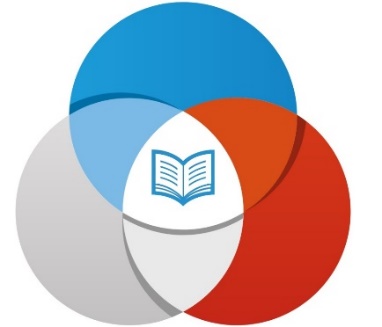 Галстук РДШ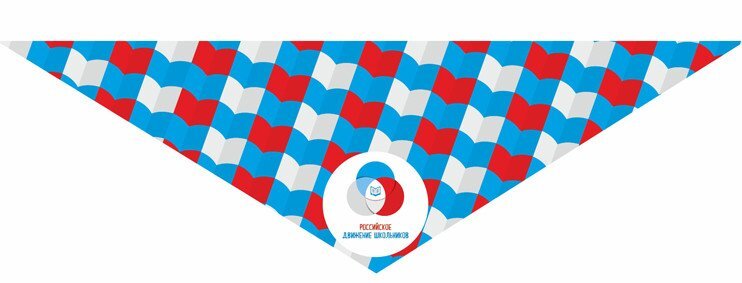 Флаг РДШ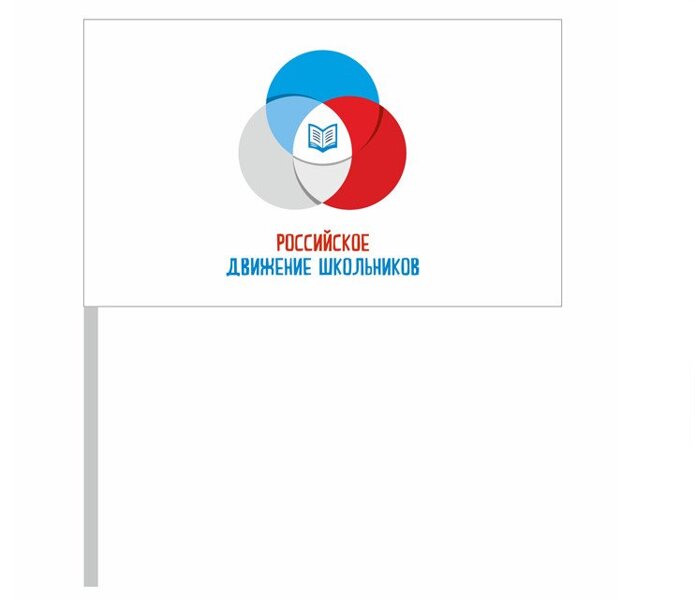 Значок РДШ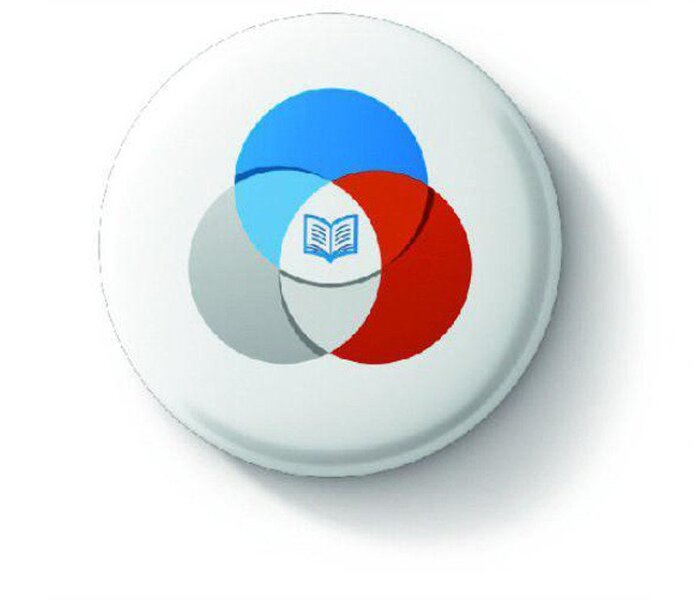 Футболка РДШ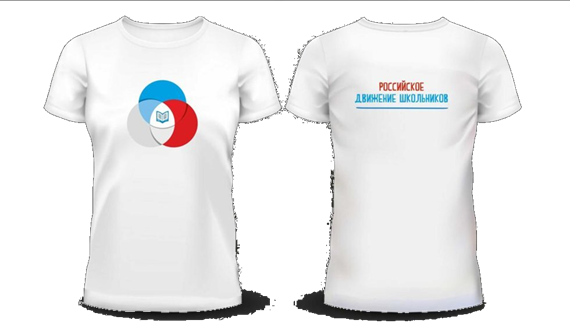 Песня РДШ(авторы: Игорь Крутой,Джахан Поллыева)1. Девочки, мальчики, школьные года,
Все мы романтики, есть у нас мечта.
И пусть пока мы только дети нам ещё расти,
Но свои детские воплотим мечты.
Это мы Юные мы Дружные мы
Выпускники и малыши нам открыты все пути

Припев
Так было всегда
Вчера детвора,
А завтра мы большие люди.
Большая страна, большие мечты
Здесь сбудутся.

Большим кораблям большие моря
И грандиозные открытия
Великим мечтам поможем мы воплотиться
Мы это ты, страна

2. Умники и умницы, спортсмены и певцы,
Все у нас получится, если вместе мы.
И друг за дружкой в век грядущий к знаниям пойдем,
Школьное содружество интересно в нём.

Это дом Общий наш дом Учимся в нем
Песни поём, вместе растём,
Дружбу нашу бережём

Припев
Так было всегда
Вчера детвора,
А завтра мы большие люди.
Большая страна, большие мечты
Здесь сбудутся.

Большим кораблям большие моря
И грандиозные открытия
Великим мечтам поможем мы воплотиться
Мы это ты, странаНаправление «Личностное развитие»Направление «Гражданская активность»Направление «Военно-патриотическоеНаправление «Информационно -медийное01.06РДШ собирает друзей (Всероссийская акция, посвященная Дню защиты детей 1 июня)02.06Голосуй с РДШ03.06ЭКОпатруль РДШ(Всероссийская акция, посвященная Всемирному Дню охраны окружающей среды 5 июня)МероприятиеКТД «Здравствуй, лето, здравствуй, лагерь!»Мероприятие КТД «Выборы сегодня-игра, выборы завтра –жизнь!МероприятиеИгровая программа-КВЕСТ «Лукоморье» (по сказкам А.С. Пушкина»06.06Время патриотов РДШ07.06Говорит и показывает РДШ08.06Здоровье с РДШ09.06Зажигай с РДШ10.06Наш дом - Россия(Всероссийская акция, посвященная Дню России 12 июня)МероприятиеДень ГО и ЧС. Игровая программа «Белый, синий, красныйМероприятиеКТД «Ими гордится Россия!».МероприятиеСпортивно-познавательное мероприятие «Вместе с Российскими спортсменами»МероприятиеИгра «Хоровод дружбы, или хоровод народов России»МероприятиеПраздничный концерт «За Родину! За Россию! Мы вместе!»14.06Я в движении!МероприятиеИгровое ассорти «Раз, два, три, четыре, пять – пора смену закрывать!»Направление «Личностное развитие»Направление «Гражданская активность»Направление «Военно-патриотическоеНаправление «Информационно –медийное20.06РДШ собирает друзей 21.06Голосуй с РДШ22.06День Памяти и Скорби!23.06Время патриотов РДШ24.06Говорит и показывает РДШМероприятиеКТД «Здравствуй, лето, здравствуй, лагерь!»Мероприятие КТД «Выборы сегодня-игра, выборы завтра –жизнь!МероприятиеТоржественная линейка «Мы помним…»МероприятиеДень ГО и ЧС. Игровая программа «Белый, синий, красныйМероприятиеКТД «Ими гордится Россия!».27.06Здоровье с РДШ28.06Зажигай с РДШ29.06Наш дом - Россия30.06ЭКОпатруль РДШ01.07Я в движенииМероприятиеСпортивно-познавательное мероприятие «Вместе с Российскими спортсменами»МероприятиеИгра «Хоровод дружбы, или хоровод народов России»Мероприятие «За Родину! За Россию! Мы вместе!»МероприятиеИгровая программа-КВЕСТ «Лукоморье» (по сказкам А.С. Пушкина»МероприятиеИгровое ассорти «Раз, два, три, четыре, пять – пора смену закрывать!»Направление «Личностное развитие»Направление «Гражданская активность»Направление «Военно-патриотическоеНаправление «Информационно –медийное11.07Время патриотов РДШ12.07Голосуй с РДШ13.07РДШ собирает друзей 14.07Наш дом - Россия15.07ЭКОпатруль РДШМероприятие«Я, ты,он,она –вместе целая страна, вместе целая семья…»Мероприятие КТД «Выборы сегодня-игра, выборы завтра –жизнь!МероприятиеКТД «Здравствуй, лето, здравствуй, лагерь!»МероприятиеКТД  «За Родину! За Россию! Мы вместе!»МероприятиеИгровая программа-КВЕСТ «Земля-наш общий дом»18.07Время патриотов РДШ19.07Говорит и показывает РДШ20.07Здоровье с РДШ21.07Зажигай с РДШ22.07Я в движении!МероприятиеДень ГО и ЧС. Игровая программа «Белый, синий, красныйМероприятиеКТД «Ими гордится Россия!».МероприятиеСпортивно-познавательное мероприятие «Вместе с Российскими спортсменами»МероприятиеИгра «Хоровод дружбы, или хоровод народов России»МероприятиеИгровое ассорти «Раз, два, три, четыре, пять – пора смену закрывать!»Направление «Личностное развитие»Направление «Гражданская активность»Направление «Военно-патриотическоеНаправление «Информационно –медийное27.07РДШ собирает друзей 28.07Голосуй с РДШ29.07ЭКОпатруль РДШ(Всероссийская акция, посвященная Дню  тигра 29 июля)МероприятиеКТД «Здравствуй, лето, здравствуй, лагерь!»Мероприятие КТД «Выборы сегодня-игра, выборы завтра –жизнь!МероприятиеИгровая программа-КВЕСТ «Лукоморье» (по сказкам А.С. Пушкина»01.08Время патриотов РДШ02.08Говорит и показывает РДШ03.08Здоровье с РДШ04.08Зажигай с РДШ05.08Наш дом - РоссияМероприятиеДень ГО и ЧС. Игровая программа «Белый, синий, красныйМероприятиеКТД «Ими гордится Россия!».МероприятиеСпортивно-познавательное мероприятие «Вместе с Российскими спортсменами»МероприятиеИгра «Хоровод дружбы, или хоровод народов России»МероприятиеФестиваль  «За Родину! За Россию! Мы вместе!»08.08Говорит РДШ09.08Я в движении!МероприятиеКТД « У Росси славное будущее, прекрасное настоящее и замечательное будущее!».МероприятиеИгровое ассорти «Раз, два, три, четыре, пять – пора смену закрывать!»